GUVERNUL ROMÂNIEI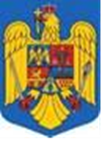 Ordonanţă de urgență 
privind finanțarea din Fondul pentru mediu a unor proiecte de dezvoltare a infrastructurii de management integrat al deșeurilor Luând în considerare faptul că la acest moment se află în derulare, prin Autoritatea de Management pentru Programul Operațional Infrastructură Mare (POIM) 2014-2020 din cadrul Ministerului Investițiilor și Proiectelor Europene, o serie de proiecte integrate și individuale de protecția mediului, cu impact semnificativ în rândul populației, în baza Ghidului Solicitantului – condiții specifice pentru de accesare a fondurilor pentru Apelurile de proiecte noi pentru dezvoltarea infrastructurii de management integrat al deșeurilor finanțat din Axa Prioritară 3 Dezvoltarea infrastructurii de mediu în condiții de management eficient al resurselor, Obiectivului Specific (OS) 3.1 Reducerea numărului depozitelor neconforme şi creşterea gradului de pregătire pentru reciclare a deşeurilor în România, Având în vedere faptul că modificările realizate la Ghidul solicitantului din anul 2022 au facilitat finanțarea de proiecte individuale care vizau prima etapă din sistemul de management integrat al deșeurilor, respectiv investiții în sistemul de colectare și transport al deșeurilor, iar  investițiile aferente acestor proiecte sunt investiții de complexitate redusă, care constau în principal în achiziția de recipiente de colectare a deșeurilor, vehicule pentru transportul deșeurilor și soft-uri de eficientizare a activității de monitorizare a colectării deșeurilor municipale, cu durată de viață utilă mai mică de 10 ani,Luând în considerare faptul că unii beneficiari ai finanțărilor obținute în baza Ghidului au solicitat etapizarea acestor proiecte în cadrul Programului Dezvoltare Durabilă 2021-2027 (PDD), Ținând cont de faptul că etapizarea acestor proiecte se face conform prevederilor REGULAMENTULUI (UE) 2021/1060 AL PARLAMENTULUI EUROPEAN ȘI AL CONSILIULUI din 24 iunie 2021 de stabilire a dispozițiilor comune privind Fondul european de dezvoltare regională, Fondul social european Plus, Fondul de coeziune, Fondul pentru o tranziție justă și Fondul european pentru afaceri maritime, pescuit și acvacultură și de stabilire a normelor financiare aplicabile acestor fonduri, precum și Fondului pentru azil, migrație și integrare, Fondului pentru securitate internă și Instrumentului de sprijin financiar pentru managementul frontierelor și politica de vize, cu modificările și completările ulterioare, cu respectarea regulilor de eligibilitate PDD și ale condițiilor de finanțare aferente,  Constatându-se, în urma analizei individuale a eligibilității proiectelor, faptul că o serie de investiții din cadrul proiectelor deja contractate, cum ar fi achiziționarea vehiculelor pentru transport deșeuri, a echipamentelor pentru colectarea deșeurilor menajere reziduale ori realizarea centrelor de aport voluntar (CAV) nu mai sunt eligibile prin PDD și nu pot face obiectul etapizării,  Având în vedere faptul că Administrația Fondului pentru Mediu (AFM) este instituția cu experiență și competență în ceea ce privește derularea proiectelor destinate protecției mediului, iar potrivit art. 1 din Ordonanţa de urgenţă a Guvernului nr. 196/2005 privind Fondul pentru mediu, aprobată cu modificări şi completări prin Legea nr. 105/2006, cu modificările şi completările ulterioare, „Fondul pentru mediu este un instrument economico-financiar destinat susţinerii şi realizării proiectelor şi programelor pentru protecţia mediului şi pentru atingerea obiectivelor Uniunii Europene în domeniul mediului şi schimbărilor climatice, în conformitate cu dispoziţiile legale în vigoare“,În susținerea faptului că preluarea de către AFM a finanțării acestor investiții este un demers de natură a sprijini finalizarea implementării proiectelor promovate inițial de autoritățile publice locale prin asigurarea finanțării investițiilor care completează sistemele de management integrat al deșeurilor existente,În lipsa acordării finanțării necesare finalizării proiectelor aflate deja în derulare, există riscul inevitabil al rezilierii contractelor de finanțare, având ca efect restituirea cu dobânzi a sumelor deja acordate și, mai grav, neîndeplinirea activităților care au fost asumate, consecința fiind neîndeplinirea țintelor de colectare a deșeurilor, în contextul unei infrastructuri insuficiente de colectare separată - premisă primară și esențială pentru conformarea cu Pachetul privind Economia Circulară (PEC),În scopul finalizării integrale a proiectelor, astfel cum au fost asumate de către beneficiari și contractate în cadrul Ghidului Solicitantului, lipsa finanțării pe componentele care nu mai sunt eligibile prin PDD generând imposibilitatea de realizare a obiectivelor propuse și a indicatorilor stabiliți prin Ghid,Deoarece aceste elemente vizează interesul public şi constituie o situaţie de urgenţă şi extraordinară a cărei reglementare nu poate fi amânată,În temeiul art. 115 alin. (4) din Constituția României, republicată, Guvernul României adoptă prezenta ordonanță de urgență: Articolul 1  Administrația Fondului pentru Mediu va asigura finanțarea cheltuielilor aferente investițiilor nerealizate în etapa I din cadrul proiectelor de dezvoltare a infrastructurii de management integrat al deșeurilor finanțate din Programul Operațional Infrastructură Mare și neeligibile în etapa a II-a finanţată din Programul Dezvoltare Durabilă sau a cheltuielilor  neeligibile aferente investiţiilor finanțate din Programul Dezvoltare Durabilă, în vederea finalizării acestor proiecte.Articolul 2 Lista investițiilor din cadrul proiectelor de dezvoltare a infrastructurii de management integrat al deșeurilor, finanțate din fonduri externe nerambursabile, potrivit art. 1, este prevăzută în anexa la prezenta ordonanță de urgență.Articolul 3 Finanțarea investițiilor prevăzute la art. 1, în valoare totală de 167.674.715,69 lei, se asigură din bugetul Fondului pentru mediu, aprobat conform Ordonanţei de urgenţă a Guvernului nr. 196/2005 privind Fondul pentru mediu, aprobată cu modificări şi completări prin Legea nr. 105/2006, cu modificările şi completările ulterioare, și se acordă în baza contractelor de finanțare nerambursabilă încheiate de Administrația Fondului pentru Mediu cu beneficiarii investițiilor, prevăzuți în anexa la prezenta ordonanță de urgență. Articolul 4 Prin derogare de la art. 13 alin. (4) din Ordonanţa de urgenţă a Guvernului nr. 196/2005 privind Fondul pentru mediu, aprobată cu modificări şi completări prin Legea nr. 105/2006, cu modificările şi completările ulterioare, contractele de finanțare nerambursabilă prevăzute la articolul 3 se vor încheia în baza documentelor depuse la finanțarea din fonduri externe nerambursabile deținute de către Ministerul Investițiilor și Proiectelor Europene, prin autoritatea de management.Articolul 5 Suma de 167.674.715,69 lei se acordă pe măsura realizării investițiilor, astfel cum sunt prevăzute în anexa la prezenta ordonanță de urgență și potrivit clauzelor contractelor de finanțare nerambursabilă încheiate cu Administrația Fondului pentru Mediu.Articolul 6 Predarea-preluarea documentațiilor necesare finanțării investițiilor din cadrul proiectelor prevăzute la art. 1 depuse pentru obținerea finanțării din fonduri externe nerambursabile la Ministerul Investițiilor și Proiectelor Europene se va realiza pe bază de protocol încheiat între Administraţia Fondului pentru Mediu și Ministerul Investițiilor și Proiectelor Europene, anterior încheierii contractelor de finanțare nerambursabilă. PRIM-MINISTRU,						   ION-MARCEL CIOLACU